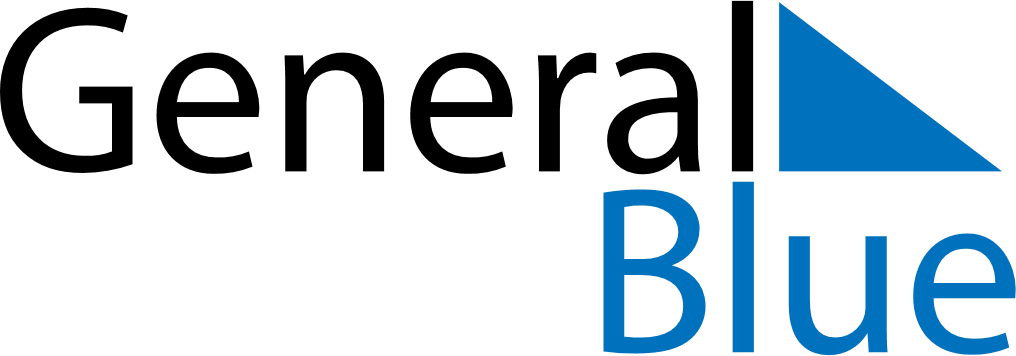 2026 – Q4Antigua and Barbuda  2026 – Q4Antigua and Barbuda  2026 – Q4Antigua and Barbuda  2026 – Q4Antigua and Barbuda  2026 – Q4Antigua and Barbuda  OctoberOctoberOctoberOctoberOctoberOctoberOctoberMondayTuesdayWednesdayThursdayFridaySaturdaySunday12345678910111213141516171819202122232425262728293031NovemberNovemberNovemberNovemberNovemberNovemberNovemberMondayTuesdayWednesdayThursdayFridaySaturdaySunday123456789101112131415161718192021222324252627282930DecemberDecemberDecemberDecemberDecemberDecemberDecemberMondayTuesdayWednesdayThursdayFridaySaturdaySunday12345678910111213141516171819202122232425262728293031Nov 2: Independence DayDec 9: V.C Bird DayDec 25: Christmas DayDec 26: Boxing Day